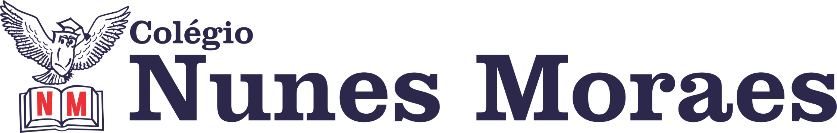 AGENDA DIÁRIA 3° ANO, 11 DE MAIO.1ª AULA: LÍNGUA PORTUGUESA.Capítulo 7: Essas linhas que escrevo... Páginas: 35 e 36.Objeto de conhecimento: Carta pessoal e e-mail.Aprendizagens essenciais: Ler e compreender, de maneira autônoma, os gêneros textuais carta pessoal e e-mail, identificando suas características estruturais e finalidades comunicativas. Link da videoaula: https://youtu.be/7TvxuJUBpDo ROTEIRO DA AULAAtividades propostas: Entendendo o texto p.35 e 36, questões 5, 6 e 7.2ª AULA: MATEMÁTICA.Capítulo 7: Ganhar e perder. Págs.: 42 e 43.Objeto de conhecimento: Construção de fatos fundamentais da adição, subtração e multiplicação.Aprendizagens essenciais: Utilizar estratégias pessoais e/ou técnicas operatórias convencionais ao resolver problemas de adição e subtração.Link da videoaula: https://youtu.be/QWB9ZPQ4Ni4 ROTEIRO DA AULAAtividades propostas: Algoritmo formal da adição p.42 e 43, questões 6, 7 e 8.Atividade de casa: Algoritmo formal da adição p.43, questão 9.3ª AULA - AULA EXTRA.4ª AULA - INGLÊSBom dia! Na aula de hoje o/a estudante acompanhará:abertura do capítulo 8 – páginas 80 e 81.explicação - páginas 82 e 83.atividades - páginas 84, 85, 88 e 89. Link da videoaula:  https://youtu.be/oHh6fTBPhwEEnvio de foto da atividade para o número – 991839273.Bons estudos e uma ótima terça-feira!